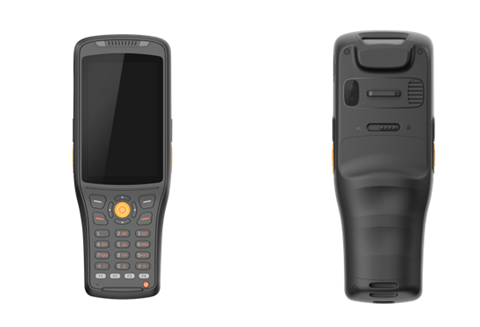 安卓系统、四核处理器、大容量高速存储采用安卓9.0系统，四核高速处理器，;支持PSAM，存储容量大，运行速度快，性能稳定。可轻松处理各项任务指令，支持多项任务流畅处理，是移动信息处理的最佳保陓。定制化开发，功能可选配 支持一维／二维、NFC等功能自由选配，并可装配客户提供的部分模块，提供二次开发接口和技术支持，满足多种行业的应用需求。   无线通讯功能强大 设备系列集成4G全网通、WiFi、蓝牙等多种无线通讯方式，可选2.4Ghz或5Ghz频段WIFI,IEEE802.11a/b/g/n四通道，WiFi效果更好；支持蓝牙4.0;在无线连接设备上表现更好。   多行业应用 应用于政府移动政务、移动警务、资产管理、仓储物流管理、制造业管理、智能巡检管理等。应用场景：物流快递，仓储管理，连锁零售，食品溯源，医疗卫生，经销商管理，生产制造，资产盘点等。 *规格如有更改，恕不另行通知*                                        系统配置                                        系统配置                                        系统配置项目规格可否选配处理器Quad core 四核 2.0GHz操作系统 Android 9.0内存2G  RAM + 16GB ROM扩展插槽PSAM卡 PSAM x 2扩展插槽TF卡 TF x 1扩展插槽SIM卡 Micro SIM x 2扩展插槽POGO Pin POGO Pin x 1扩展插槽USB Type -C  x 1显示屏 3.2英寸电容触控屏，分辨率480x800触摸屏  3.2寸电容TP，支持多点触控，屏幕有水或戴手套均可操作摄像头前置像素：500W； 后置像素：1300W  自动对焦带LED补光选配扫描窗玻璃  Corning Gorilla 玻璃（康宁玻璃）键盘  共30键，正面26键，侧面4键主电池  4.35V 5200 mAh锂聚合物电池音频  内置麦克风提示  振动提示/LED提示/音频提示震动马达  内置可程序控制震动马达尺寸(LxWxD)  整体尺寸(mm)：182.49×65.56×25.59重量 320克 (含标准电池)通讯传输通讯传输通讯传输无线语音通信  4G/3G/2G无线广域网络  4G 全网通无线局域网络  内置802.11a/b/g/n 双频无线通讯功能蓝牙  支持蓝牙2.0+EDR/3.0+HS/4.0+HS传输距离5-10米 数据采集数据采集数据采集一维引擎UPC/EAN/JAN, GS1    DataBar, Code 39, Code 128, Code 32, Code 93, Codabar/NW7, 选配一维引擎Interleaved 2 of    5,Code 2 of 5, Matrix 2 of 5, MSI, Telepen, Trioptic, China Post,等等选配二维引擎PDF417, MicroPDF417, GS1    Composite,Aztec Code, Data Matrix, QR Code, 选配二维引擎Micro QR Code, MaxiCode,汉信码,等等选配电子标签RFIDUHF：支持860-960MHz超高频RFID，读取距离2米；支持EPC C1/G2、18000-6C协议卡片选配电子标签RFID和标签的读写选配电子标签RFIDNFC：13.56 MHz,  支持ISO14443A/14443B/15693协议, 读取距离50 mm 以内,选配GPS支持GPS或者AGPS 、北斗外围设备极配件外围设备极配件外围设备极配件标准配件  电池，电源适配器，USB同步/充电电缆，手绳充电接口  一个DC专用充电口串口  RS232串口一个可选配件  座充选配使用环境使用环境使用环境开发工具  Andriod SDK +JDK +Eclipse支持语言  Java,C工作温度–25°C to +55°C存储温度 –40°C to +70°C湿度 5%–95% (无凝结)跌落规格  工作温度范围内，能承受1.2米高度跌落到水泥地面的冲击激光安全规范  IEC2级 /FDA Ⅱ级,符合IEC60825-/EN60825-1标准防护等级  IP65使用时间  产品的使用寿命不少于5年